Zoom Guidance Schedule a meetingLogin to Zoom - https://zoom.us/Login Details: *****Click MeetingsClick Schedule a meetingAdd topicEnter Start time and durationEnsure audio is set as both and location is UKIf it is a large meeting ensure that mute participants on entry is selectedIf you are recording the meetings make sure automatically record meeting and ensure that it will save locally. (After the meeting ends the file will automatically download on the hosts computer)Save meeting, and copy invite information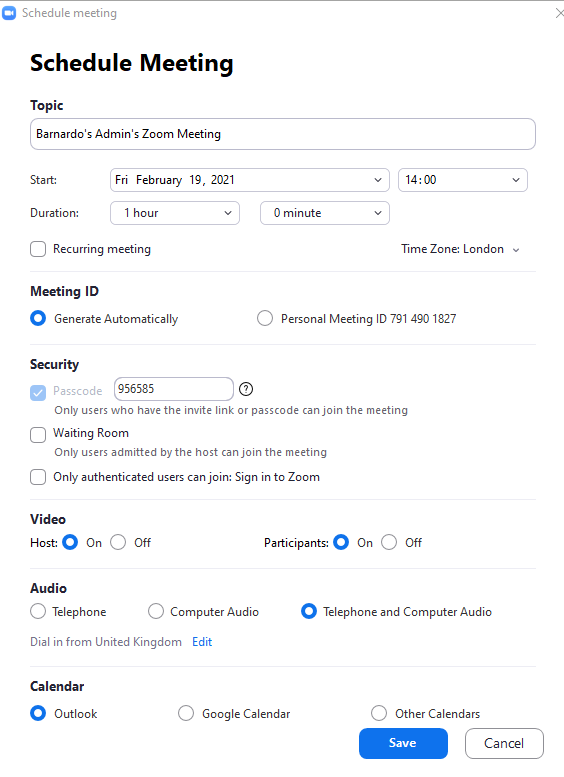 Start meeting 15 minutes beforeCheck you can connect to the audio and videoIf this doesn’t work go into meeting settings in zoom, and double check that audio is set as both and not just phone.Test sharing something on screenIf this doesn’t work, ensure you are the host.If you are, click on Share settings in zoom, and all for everyone to share their screen.Say a few words to see if auto captions are workingIf the captions do not work, close down zoom and start the meeting again.Make sure all the team have access to presentationsDuring the meeting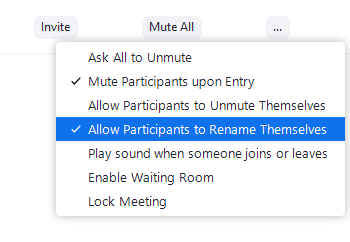 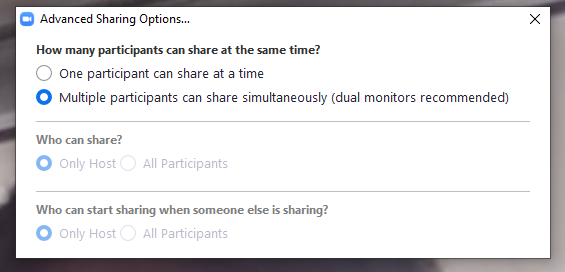 If you are unable to unmute someoneClick in the call settings and select “participants can unmute themselves”Ask participant to unmute themselvesIf someone presenting can not get their camera to work.Ask them to log out and log back inIf a presenter cannot share their screenEnsure the share settings are set as “anyone can share their screen”Dinging constantly happening during the callClick on call settings and unselect “chime when new person enters”